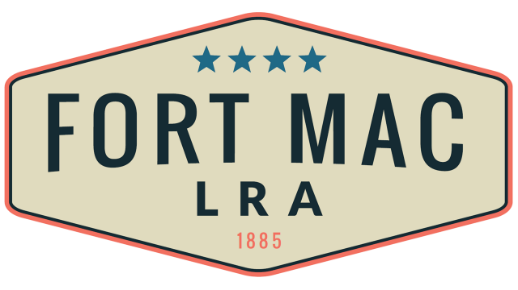 McPherson Implementing Local Redevelopment AuthorityThe Fort Mac LRAPublic Art Advisory Committee (PAAC)Special Called Meeting                           will be heldOn Monday, June 13, 20225:30 pm-7:30pmAt the office of Fort Mac LRA1794 Walker Ave., SWAtlanta, GA 30310